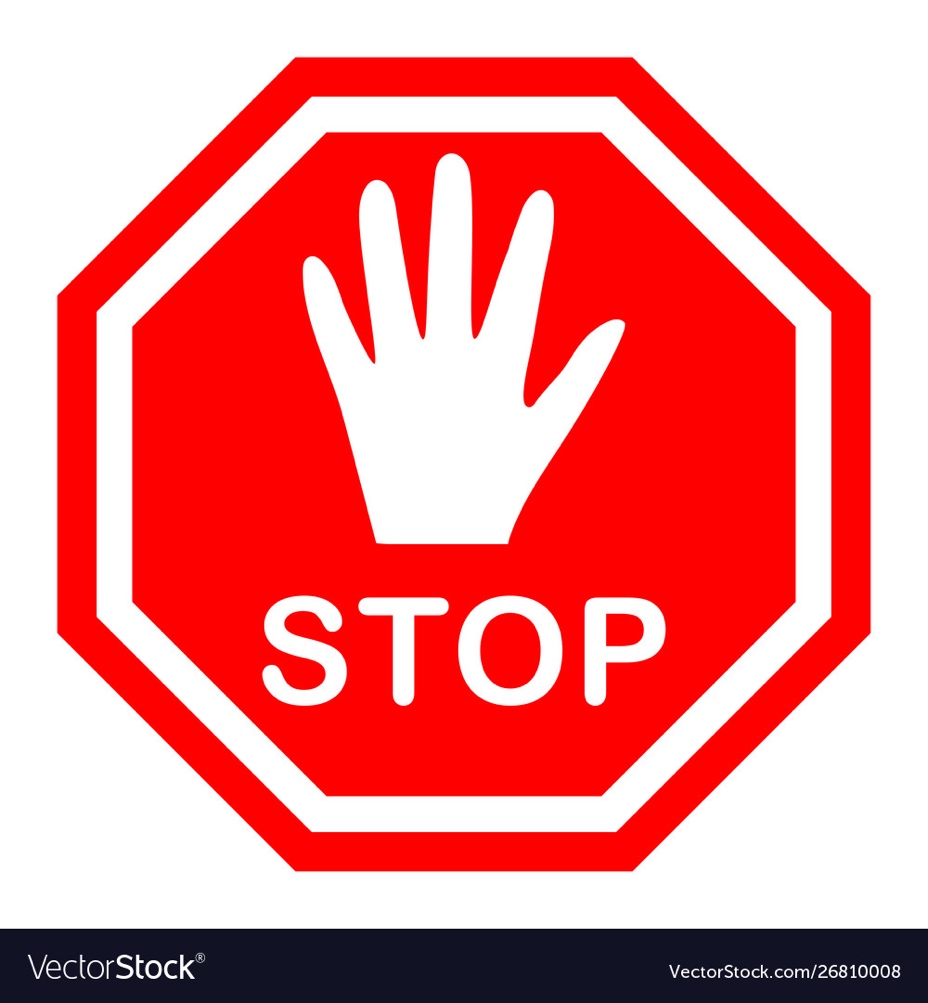 PLEASE DO NOT ENTER OUR OFFICEIf you or anyone with you has ANY of the following symptoms:CoughFeverBody achesShortness of breathPlease return to your car and call us at (###) ###-####.  Our staff will briefly screen you via phone and then provide instruction on next steps.